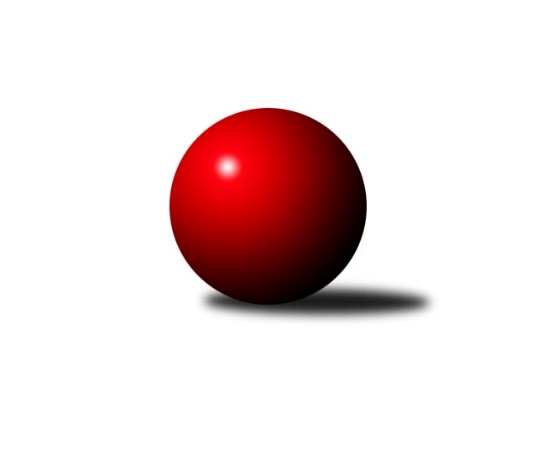 Č.8Ročník 2021/2022	5.6.2024 Jihomoravský KP dorostu 2021/2022Statistika 8. kolaTabulka družstev:		družstvo	záp	výh	rem	proh	skore	sety	průměr	body	plné	dorážka	chyby	1.	SK Baník Ratíškovice B	8	6	2	0	25.0 : 7.0 	(33.0 : 15.0)	1202	14	852	350	26.8	2.	SK Baník Ratíškovice A	8	6	1	1	24.0 : 8.0 	(31.0 : 17.0)	1176	13	817	359	35.1	3.	SKK Dubňany	7	5	1	1	21.0 : 7.0 	(31.0 : 11.0)	1190	11	844	347	26.3	4.	SK Podlužan Prušánky	8	4	2	2	18.0 : 14.0 	(24.5 : 23.5)	1138	10	824	315	29.1	5.	KK Vyškov	7	1	3	3	12.0 : 16.0 	(19.0 : 23.0)	1015	5	740	275	55.7	6.	KK Mor.Slávia Brno	8	2	1	5	10.0 : 22.0 	(15.5 : 32.5)	1046	5	751	295	46.6	7.	TJ Sokol Vracov B	8	0	2	6	8.0 : 24.0 	(15.0 : 33.0)	936	2	675	261	48	8.	TJ Lokomotiva Valtice 	8	0	2	6	6.0 : 26.0 	(17.0 : 31.0)	915	2	678	237	53.9Tabulka doma:		družstvo	záp	výh	rem	proh	skore	sety	průměr	body	maximum	minimum	1.	SK Baník Ratíškovice A	4	3	1	0	12.0 : 4.0 	(16.0 : 8.0)	1130	7	1195	1092	2.	SK Podlužan Prušánky	5	2	2	1	11.0 : 9.0 	(16.5 : 13.5)	1174	6	1319	851	3.	SK Baník Ratíškovice B	3	2	1	0	9.0 : 3.0 	(13.0 : 5.0)	1257	5	1283	1238	4.	SKK Dubňany	3	2	0	1	7.0 : 5.0 	(11.0 : 7.0)	1168	4	1201	1121	5.	KK Vyškov	4	1	2	1	8.0 : 8.0 	(14.0 : 10.0)	1034	4	1083	952	6.	TJ Sokol Vracov B	4	0	1	3	4.0 : 12.0 	(8.0 : 16.0)	888	1	1023	755	7.	TJ Lokomotiva Valtice 	4	0	0	4	1.0 : 15.0 	(8.0 : 16.0)	975	0	1112	865	8.	KK Mor.Slávia Brno	4	0	0	4	1.0 : 15.0 	(5.5 : 18.5)	1065	0	1185	964Tabulka venku:		družstvo	záp	výh	rem	proh	skore	sety	průměr	body	maximum	minimum	1.	SK Baník Ratíškovice B	5	4	1	0	16.0 : 4.0 	(20.0 : 10.0)	1196	9	1240	1130	2.	SKK Dubňany	4	3	1	0	14.0 : 2.0 	(20.0 : 4.0)	1198	7	1236	1162	3.	SK Baník Ratíškovice A	4	3	0	1	12.0 : 4.0 	(15.0 : 9.0)	1187	6	1245	1094	4.	KK Mor.Slávia Brno	4	2	1	1	9.0 : 7.0 	(10.0 : 14.0)	1041	5	1074	994	5.	SK Podlužan Prušánky	3	2	0	1	7.0 : 5.0 	(8.0 : 10.0)	1126	4	1167	1067	6.	TJ Lokomotiva Valtice 	4	0	2	2	5.0 : 11.0 	(9.0 : 15.0)	900	2	1066	680	7.	KK Vyškov	3	0	1	2	4.0 : 8.0 	(5.0 : 13.0)	1009	1	1037	995	8.	TJ Sokol Vracov B	4	0	1	3	4.0 : 12.0 	(7.0 : 17.0)	949	1	1256	674Tabulka podzimní části:		družstvo	záp	výh	rem	proh	skore	sety	průměr	body	doma	venku	1.	SK Baník Ratíškovice B	8	6	2	0	25.0 : 7.0 	(33.0 : 15.0)	1202	14 	2 	1 	0 	4 	1 	0	2.	SK Baník Ratíškovice A	8	6	1	1	24.0 : 8.0 	(31.0 : 17.0)	1176	13 	3 	1 	0 	3 	0 	1	3.	SKK Dubňany	7	5	1	1	21.0 : 7.0 	(31.0 : 11.0)	1190	11 	2 	0 	1 	3 	1 	0	4.	SK Podlužan Prušánky	8	4	2	2	18.0 : 14.0 	(24.5 : 23.5)	1138	10 	2 	2 	1 	2 	0 	1	5.	KK Vyškov	7	1	3	3	12.0 : 16.0 	(19.0 : 23.0)	1015	5 	1 	2 	1 	0 	1 	2	6.	KK Mor.Slávia Brno	8	2	1	5	10.0 : 22.0 	(15.5 : 32.5)	1046	5 	0 	0 	4 	2 	1 	1	7.	TJ Sokol Vracov B	8	0	2	6	8.0 : 24.0 	(15.0 : 33.0)	936	2 	0 	1 	3 	0 	1 	3	8.	TJ Lokomotiva Valtice 	8	0	2	6	6.0 : 26.0 	(17.0 : 31.0)	915	2 	0 	0 	4 	0 	2 	2Tabulka jarní části:		družstvo	záp	výh	rem	proh	skore	sety	průměr	body	doma	venku	1.	SK Podlužan Prušánky	0	0	0	0	0.0 : 0.0 	(0.0 : 0.0)	0	0 	0 	0 	0 	0 	0 	0 	2.	SKK Dubňany	0	0	0	0	0.0 : 0.0 	(0.0 : 0.0)	0	0 	0 	0 	0 	0 	0 	0 	3.	TJ Lokomotiva Valtice 	0	0	0	0	0.0 : 0.0 	(0.0 : 0.0)	0	0 	0 	0 	0 	0 	0 	0 	4.	KK Mor.Slávia Brno	0	0	0	0	0.0 : 0.0 	(0.0 : 0.0)	0	0 	0 	0 	0 	0 	0 	0 	5.	KK Vyškov	0	0	0	0	0.0 : 0.0 	(0.0 : 0.0)	0	0 	0 	0 	0 	0 	0 	0 	6.	TJ Sokol Vracov B	0	0	0	0	0.0 : 0.0 	(0.0 : 0.0)	0	0 	0 	0 	0 	0 	0 	0 	7.	SK Baník Ratíškovice A	0	0	0	0	0.0 : 0.0 	(0.0 : 0.0)	0	0 	0 	0 	0 	0 	0 	0 	8.	SK Baník Ratíškovice B	0	0	0	0	0.0 : 0.0 	(0.0 : 0.0)	0	0 	0 	0 	0 	0 	0 	0 Zisk bodů pro družstvo:		jméno hráče	družstvo	body	zápasy	v %	dílčí body	sety	v %	1.	Tomáš Květoň 	SK Baník Ratíškovice A 	8	/	8	(100%)	14	/	16	(88%)	2.	Taťána Tomanová 	SK Baník Ratíškovice B 	7	/	8	(88%)	13	/	16	(81%)	3.	Aleš Zlatník 	SKK Dubňany  	6	/	6	(100%)	11	/	12	(92%)	4.	Pavlína Sedláčková 	SK Podlužan Prušánky  	6	/	7	(86%)	11.5	/	14	(82%)	5.	David Kotásek 	SK Baník Ratíškovice A 	5	/	7	(71%)	8.5	/	14	(61%)	6.	Kristýna Ševelová 	SK Baník Ratíškovice B 	5	/	8	(63%)	10	/	16	(63%)	7.	Martina Koplíková 	SK Baník Ratíškovice B 	5	/	8	(63%)	10	/	16	(63%)	8.	Michal Veselý 	SKK Dubňany  	4	/	5	(80%)	8	/	10	(80%)	9.	Adam Baťka 	TJ Sokol Vracov B 	4	/	6	(67%)	8	/	12	(67%)	10.	Vojtěch Toman 	SK Baník Ratíškovice A 	4	/	6	(67%)	5.5	/	12	(46%)	11.	Kryštof Pevný 	KK Vyškov 	4	/	7	(57%)	10	/	14	(71%)	12.	Jindřich Doležel 	KK Mor.Slávia Brno 	3	/	4	(75%)	4	/	8	(50%)	13.	Kryštof Čech 	SK Podlužan Prušánky  	3	/	5	(60%)	6	/	10	(60%)	14.	Anna Poláchová 	SK Podlužan Prušánky  	3	/	6	(50%)	6	/	12	(50%)	15.	Josef Němeček 	KK Mor.Slávia Brno 	3	/	7	(43%)	8	/	14	(57%)	16.	Jakub Valko 	TJ Sokol Vracov B 	3	/	7	(43%)	4	/	14	(29%)	17.	Zbyněk Škoda 	TJ Lokomotiva Valtice   	3	/	8	(38%)	9	/	16	(56%)	18.	Jaroslav Harca 	SKK Dubňany  	2	/	4	(50%)	4	/	8	(50%)	19.	Jakub Sáblík 	KK Vyškov 	2	/	6	(33%)	4	/	12	(33%)	20.	Vít Baránek 	TJ Lokomotiva Valtice   	2	/	7	(29%)	6	/	14	(43%)	21.	Filip Raštica 	TJ Sokol Vracov B 	1	/	1	(100%)	2	/	2	(100%)	22.	Radek Ostřížek 	SK Podlužan Prušánky  	1	/	1	(100%)	1	/	2	(50%)	23.	Tomáš Dáňa 	SK Baník Ratíškovice A 	1	/	2	(50%)	3	/	4	(75%)	24.	Veronika Hvozdecká 	KK Mor.Slávia Brno 	1	/	2	(50%)	1	/	4	(25%)	25.	Dominik Valent 	KK Vyškov 	1	/	3	(33%)	2	/	6	(33%)	26.	Dan Vejr 	KK Mor.Slávia Brno 	1	/	3	(33%)	1	/	6	(17%)	27.	Marek Zaoral 	KK Vyškov 	1	/	4	(25%)	3	/	8	(38%)	28.	Patrik Jurásek 	SKK Dubňany  	0	/	1	(0%)	1	/	2	(50%)	29.	Milan Zaoral 	KK Vyškov 	0	/	1	(0%)	0	/	2	(0%)	30.	Martin Imrich 	SK Podlužan Prušánky  	0	/	1	(0%)	0	/	2	(0%)	31.	Martina Kapustová 	TJ Lokomotiva Valtice   	0	/	1	(0%)	0	/	2	(0%)	32.	Dominik Jandásek 	TJ Sokol Vracov B 	0	/	1	(0%)	0	/	2	(0%)	33.	Nikola Novotná 	KK Mor.Slávia Brno 	0	/	2	(0%)	0	/	4	(0%)	34.	Erik Pres 	TJ Sokol Vracov B 	0	/	3	(0%)	1	/	6	(17%)	35.	Jakub Šťastný 	TJ Sokol Vracov B 	0	/	3	(0%)	0	/	6	(0%)	36.	Romana Škodová 	TJ Lokomotiva Valtice   	0	/	6	(0%)	2	/	12	(17%)	37.	Jaromír Doležel 	KK Mor.Slávia Brno 	0	/	6	(0%)	1.5	/	12	(13%)Průměry na kuželnách:		kuželna	průměr	plné	dorážka	chyby	výkon na hráče	1.	Ratíškovice, 1-4	1134	805	329	38.4	(378.3)	2.	KK MS Brno, 1-4	1130	806	324	35.8	(376.9)	3.	Prušánky, 1-4	1111	790	321	35.4	(370.5)	4.	Dubňany, 1-4	1109	791	318	42.0	(369.9)	5.	TJ Lokomotiva Valtice, 1-4	1034	763	271	53.0	(344.9)	6.	TJ Sokol Vracov, 1-6	1005	731	274	40.9	(335.3)	7.	KK Vyškov, 1-4	1000	730	269	45.4	(333.4)Nejlepší výkony na kuželnách:Ratíškovice, 1-4SK Baník Ratíškovice B	1283	4. kolo	Martina Koplíková 	SK Baník Ratíškovice B	462	4. koloSK Baník Ratíškovice B	1251	6. kolo	Martina Koplíková 	SK Baník Ratíškovice B	460	1. koloSK Baník Ratíškovice B	1238	1. kolo	Martina Koplíková 	SK Baník Ratíškovice B	446	6. koloSKK Dubňany 	1236	4. kolo	Michal Veselý 	SKK Dubňany 	445	4. koloSK Baník Ratíškovice B	1220	2. kolo	Tomáš Květoň 	SK Baník Ratíškovice A	435	2. koloSK Baník Ratíškovice A	1195	2. kolo	Aleš Zlatník 	SKK Dubňany 	433	4. koloSK Baník Ratíškovice A	1117	8. kolo	Taťána Tomanová 	SK Baník Ratíškovice B	423	2. koloSK Baník Ratíškovice A	1117	6. kolo	Martina Koplíková 	SK Baník Ratíškovice B	421	2. koloSK Baník Ratíškovice A	1092	4. kolo	Taťána Tomanová 	SK Baník Ratíškovice B	421	1. koloSK Podlužan Prušánky 	1067	6. kolo	Kristýna Ševelová 	SK Baník Ratíškovice B	418	4. koloKK MS Brno, 1-4SK Baník Ratíškovice B	1237	8. kolo	Josef Němeček 	KK Mor.Slávia Brno	441	8. koloSKK Dubňany 	1195	2. kolo	Michal Veselý 	SKK Dubňany 	435	2. koloSK Baník Ratíškovice A	1187	7. kolo	Tomáš Květoň 	SK Baník Ratíškovice A	432	7. koloKK Mor.Slávia Brno	1185	8. kolo	Pavlína Sedláčková 	SK Podlužan Prušánky 	429	4. koloSK Podlužan Prušánky 	1167	4. kolo	Aleš Zlatník 	SKK Dubňany 	424	2. koloKK Mor.Slávia Brno	1070	4. kolo	Martina Koplíková 	SK Baník Ratíškovice B	423	8. koloKK Mor.Slávia Brno	1040	2. kolo	Kristýna Ševelová 	SK Baník Ratíškovice B	410	8. koloKK Mor.Slávia Brno	964	7. kolo	Vojtěch Toman 	SK Baník Ratíškovice A	409	7. kolo		. kolo	Taťána Tomanová 	SK Baník Ratíškovice B	404	8. kolo		. kolo	Josef Němeček 	KK Mor.Slávia Brno	398	2. koloPrušánky, 1-4SK Podlužan Prušánky 	1319	8. kolo	Pavlína Sedláčková 	SK Podlužan Prušánky 	479	8. koloSK Podlužan Prušánky 	1268	5. kolo	Jakub Valko 	TJ Sokol Vracov B	476	8. koloSK Podlužan Prušánky 	1257	2. kolo	Anna Poláchová 	SK Podlužan Prušánky 	453	3. koloTJ Sokol Vracov B	1256	8. kolo	Tomáš Květoň 	SK Baník Ratíškovice A	445	5. koloSK Baník Ratíškovice A	1223	5. kolo	Anna Poláchová 	SK Podlužan Prušánky 	439	8. koloKK Vyškov	1037	3. kolo	Pavlína Sedláčková 	SK Podlužan Prušánky 	435	5. koloSK Podlužan Prušánky 	851	3. kolo	Filip Raštica 	TJ Sokol Vracov B	427	8. koloTJ Lokomotiva Valtice  	680	2. kolo	Kryštof Čech 	SK Podlužan Prušánky 	423	2. koloSKK Dubňany 	6	7. kolo	Vojtěch Toman 	SK Baník Ratíškovice A	421	5. koloSK Podlužan Prušánky 	0	7. kolo	Anna Poláchová 	SK Podlužan Prušánky 	418	2. koloDubňany, 1-4SK Baník Ratíškovice A	1245	3. kolo	Aleš Zlatník 	SKK Dubňany 	436	3. koloSKK Dubňany 	1201	6. kolo	Vojtěch Toman 	SK Baník Ratíškovice A	435	3. koloSKK Dubňany 	1181	3. kolo	Jaroslav Harca 	SKK Dubňany 	435	6. koloSKK Dubňany 	1121	1. kolo	David Kotásek 	SK Baník Ratíškovice A	409	3. koloKK Vyškov	995	1. kolo	Aleš Zlatník 	SKK Dubňany 	404	6. koloTJ Sokol Vracov B	915	6. kolo	Tomáš Květoň 	SK Baník Ratíškovice A	401	3. kolo		. kolo	Aleš Zlatník 	SKK Dubňany 	399	1. kolo		. kolo	Michal Veselý 	SKK Dubňany 	395	3. kolo		. kolo	Kryštof Pevný 	KK Vyškov	388	1. kolo		. kolo	Michal Veselý 	SKK Dubňany 	371	1. koloTJ Lokomotiva Valtice, 1-4SKK Dubňany 	1162	5. kolo	Aleš Zlatník 	SKK Dubňany 	421	5. koloSK Baník Ratíškovice B	1130	3. kolo	Tomáš Květoň 	SK Baník Ratíškovice A	419	1. koloTJ Lokomotiva Valtice  	1112	5. kolo	Martina Kapustová 	TJ Lokomotiva Valtice  	402	5. koloSK Baník Ratíškovice A	1094	1. kolo	Taťána Tomanová 	SK Baník Ratíškovice B	389	3. koloKK Mor.Slávia Brno	994	6. kolo	Martina Koplíková 	SK Baník Ratíškovice B	378	3. koloTJ Lokomotiva Valtice  	964	6. kolo	Michal Veselý 	SKK Dubňany 	376	5. koloTJ Lokomotiva Valtice  	957	3. kolo	Zbyněk Škoda 	TJ Lokomotiva Valtice  	372	6. koloTJ Lokomotiva Valtice  	865	1. kolo	Patrik Jurásek 	SKK Dubňany 	365	5. kolo		. kolo	Dan Vejr 	KK Mor.Slávia Brno	365	6. kolo		. kolo	Zbyněk Škoda 	TJ Lokomotiva Valtice  	364	5. koloTJ Sokol Vracov, 1-6SK Baník Ratíškovice B	1240	5. kolo	Martina Koplíková 	SK Baník Ratíškovice B	453	5. koloSK Podlužan Prušánky 	1145	1. kolo	Taťána Tomanová 	SK Baník Ratíškovice B	419	5. koloKK Mor.Slávia Brno	1074	3. kolo	Adam Baťka 	TJ Sokol Vracov B	416	7. koloTJ Lokomotiva Valtice  	1037	7. kolo	Pavlína Sedláčková 	SK Podlužan Prušánky 	415	1. koloTJ Sokol Vracov B	1023	5. kolo	Adam Baťka 	TJ Sokol Vracov B	394	1. koloTJ Sokol Vracov B	1004	3. kolo	Josef Němeček 	KK Mor.Slávia Brno	391	3. koloTJ Sokol Vracov B	768	7. kolo	Anna Poláchová 	SK Podlužan Prušánky 	384	1. koloTJ Sokol Vracov B	755	1. kolo	Zbyněk Škoda 	TJ Lokomotiva Valtice  	381	7. kolo		. kolo	Jindřich Doležel 	KK Mor.Slávia Brno	378	3. kolo		. kolo	Jakub Šťastný 	TJ Sokol Vracov B	370	5. koloKK Vyškov, 1-4SKK Dubňany 	1192	8. kolo	Aleš Zlatník 	SKK Dubňany 	429	8. koloSK Baník Ratíškovice B	1154	7. kolo	Jaroslav Harca 	SKK Dubňany 	405	8. koloKK Vyškov	1083	7. kolo	Kryštof Pevný 	KK Vyškov	403	7. koloKK Vyškov	1053	2. kolo	Kryštof Pevný 	KK Vyškov	401	5. koloKK Vyškov	1048	5. kolo	Taťána Tomanová 	SK Baník Ratíškovice B	399	7. koloKK Mor.Slávia Brno	1035	5. kolo	Martina Koplíková 	SK Baník Ratíškovice B	383	7. koloKK Vyškov	996	8. kolo	Jakub Sáblík 	KK Vyškov	374	2. koloKK Vyškov	952	4. kolo	Kristýna Ševelová 	SK Baník Ratíškovice B	372	7. koloTJ Lokomotiva Valtice  	816	4. kolo	Adam Baťka 	TJ Sokol Vracov B	362	2. koloTJ Sokol Vracov B	674	2. kolo	Kryštof Pevný 	KK Vyškov	361	2. koloČetnost výsledků:	4.0 : 0.0	3x	3.0 : 1.0	7x	2.0 : 2.0	7x	1.0 : 3.0	6x	0.0 : 4.0	9x